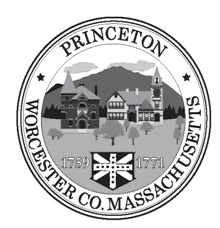 TOWN OF PRINCETONPrinceton Solar Farm Working Groupwww.town.princeton.ma.usPrincetonSolarFarm@gmail.comDATE: Apr 6th, 2023 10:00 am LOCATION: via ZoomREQUESTED BY:  Richard Chase______________________________________________________________________“The listings of matters are those reasonably anticipated by the Chair 48 hours before said meeting, which may be discussed at the meeting.~ Not all items listed may in fact be discussed and other items not listed may also be brought up for discussion to the extent permitted by law.”MINUTES OF TOPICS DISCUSSEDReviewed and approved minutes of 3/16 meetingsSummary of discussion, the Landfill site is likely feasible and the Town should move forward.Next stepsReviewed Draft warrant article for ATM for change of use and go ahead with RFP. To be refinedReviewed draft presentation for Public Hearing, AC and Town meeting. To be further refinedContinue research on DCR land and potential candidates for land swap. Maximize the amount of work accomplished by volunteers to minimize the use of Town Employees to keep costs to a minimum.Discussed article about PFAS used in solar panel glass coatings. The question has been raised in multiple articles, however there is no definitive information found to date. We will continue to research this topic.Action items:
CBH, RC 	Refine draft ATM warrant articleCBH, RC	Refine draft presentation for Public Hearing, AC and Town meetingAll		Continue research as to if PFAS is incorporated into panels which could be released.All		Research options for land to swap with DCR for sandpit land next to landfillUPCOMING MEETINGS  MEETING/EVENT   EST. TIME       LOCATIONMay  11th ,  2023	     Regular Meeting 	    11:00 am 		ZoomAbbreviations:Active members
RC*	Richard ChaseRB*	Richy BiskJG*	Jennifer GreeneCBH	Corey Burnham-HowardJM	John MirickHL*	Helga Lyons BH	Bonnie Hirsh
AdvisorsHT	Helen TownsendLG	Larry Greene
BK	Brian KeevanSP 	Sherry PatchTL	Terri LongtineVT	Victoria Taft*In Attendance                   					                         3/11/2023 